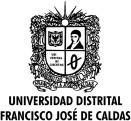 FORMATO DE PUBLICACIÓN ESTÁNDAR DE PERFILESCódigo: GD-PR- 003-FR-003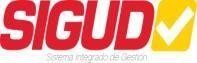 Macroproceso: Gestión AcadémicaVersión: 01Proceso: Gestión de la DocenciaFecha de Aprobación:08/09/2014Descripción GeneralDescripción GeneralLicenciatura en MatemáticasLicenciatura en MatemáticasAsignaturasPráctica Intermedia IV: Evaluación.Práctica Intensiva.Áreas de ConocimientoEducación MatemáticaPerfil del DocentePregrado: Formación de Licenciado en Educación Básica con Énfasis en Matemáticas o Licenciado en Matemáticas.Posgrado: Maestría en Educación o Maestría en Docencia de las Matemáticas o Maestrías afines con la Educación Matemática o Doctorado en Educación Matemática o Doctorado en Educación con afinidad en Educación Matemática.Experiencia Profesional Docente: mínima de 2 años como profesor en educación básica y media en el área de las matemáticas.Preferiblemente con investigaciones: constancia de aprobación del proyecto de investigación donde se relacione el título, fecha de inicio, e integrantes del equipo de investigación.Preferiblemente publicaciones en el área de su formación: entregar copia del artículo publicado, en donde figure nombre de revista, volumen, tomo, año, páginas. Para libros, copia de la carátula.Nota: El no cumplimiento de estos requisitos será causal para la no continuidad del candidato (a) en el proceso del ConcursoAbreviado Docente.Disponibilidad de Tiempo 12 horas semanalesPráctica Intermedia IV: Evaluación Grupo 882 - 8 HorasPráctica Intensiva – 8 HorasFecha del ConcursoFecha de Publicación:  28 y 29 de febrero de 2024.Recepción hojas de vida: 29 de febrero y 01 de Marzo de 2024, vía correo electrónico licmatematicas@udistrital.edu.coEstudio de las hojas de vida: 04 de marzo de 2024. Entrevista:05 de marzo de 2024. En la citación se informará el día, hora y lugar de la entrevista. (Serán citados únicamente los aspirantes que cumplan el perfil).Publicación de Resultados: 06 de Marzo de 2024.Documentos que debe anexarHoja de vida con soportes debidamente certificados (sin soportes no se tendrán en cuenta). Indicar en oficio dirigido al Consejo Curricular de Licenciatura en Matemáticas su interés de participar en la convocatoria, con el listado de los documentos que entrega y el total de folios paginados; Enviarlo en un solo archivo PDF alcorreo licmatematicas@udistrital.edu.coHoja de vida con soportes debidamente certificados (sin soportes no se tendrán en cuenta). Indicar en oficio dirigido al Consejo Curricular de Licenciatura en Matemáticas su interés de participar en la convocatoria, con el listado de los documentos que entrega y el total de folios paginados; Enviarlo en un solo archivo PDF alcorreo licmatematicas@udistrital.edu.coHoja de vida con soportes debidamente certificados (sin soportes no se tendrán en cuenta). Indicar en oficio dirigido al Consejo Curricular de Licenciatura en Matemáticas su interés de participar en la convocatoria, con el listado de los documentos que entrega y el total de folios paginados; Enviarlo en un solo archivo PDF alcorreo licmatematicas@udistrital.edu.coNota:Una vez entregada la hoja de vida, no se aceptarán documentos adicionales.Una vez entregada la hoja de vida, no se aceptarán documentos adicionales.Una vez entregada la hoja de vida, no se aceptarán documentos adicionales.Fecha y lugar de recepción de documentosEnviar hoja de vida al correo: licmatematicas@udistrital.edu.co indicando en el asunto Postulación Hoja de Vida, nombre y número de perfil al que se presenta.Horario de envío hoja de vida: 8:00 a.m. a 5:00 p.m. 29 de febrero y 1 marzo de 2024.Enviar hoja de vida al correo: licmatematicas@udistrital.edu.co indicando en el asunto Postulación Hoja de Vida, nombre y número de perfil al que se presenta.Horario de envío hoja de vida: 8:00 a.m. a 5:00 p.m. 29 de febrero y 1 marzo de 2024.Enviar hoja de vida al correo: licmatematicas@udistrital.edu.co indicando en el asunto Postulación Hoja de Vida, nombre y número de perfil al que se presenta.Horario de envío hoja de vida: 8:00 a.m. a 5:00 p.m. 29 de febrero y 1 marzo de 2024.Publicación de Resultados06 de Marzo de 2024.06 de Marzo de 2024.06 de Marzo de 2024.Criterios de EvaluaciónSiNoValoración Máxima (puntos)Títulos de Pregradox5Títulos de Postgradox25Experiencia docentex20Investigacionesx10Publicacionesx10Entrevistax30